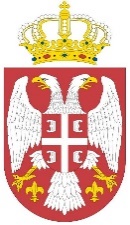 Република СрбијаМинистарство пољопривреде,ШУМАРСТВА И ВОДОПРИВРЕДЕУправа за аграрна плаћања                  Датум: 19.01.2021. годинеБеоград, Булевар краља Александра 84ОБАВЕШТЕЊЕ О ЗАКЉУЧЕНОМ УГОВОРУ НА ОСНОВУ ЦЈН 16/2020, ПАРТИЈА 1Назив појединачног наручиоца: Министарство пољопривреде, шумарства и водопривреде - Управа за аграрна плаћања.Адреса појединачног наручиоца: Булевар краља Александра 84, Београд.Централизовану набавку ЦЈН 16/2020 је спровела Управа за заједничке послове републичких органа. Број Оквирног споразума Управе за заједничке послове за Партију 1 је 404-02-2151/2020-01 од 22.12.2020. године. Матични број појединачног наручиоца: 17855140.ПИБ појединачног наручиоца: 108508191.Интернет страница појединачног наручиоца: www.uap.gov.rsВрста наручиоца : органи државне управе.Врста предмета: добра и то путнички аутомобил.ЦПВ ознака: 34110000.НСТЈ ознака : РС110 – Београдска област. Предмет набавке: путничко возило запремине до 1.000 cm3.Број уговора појединачног наручиоца: 404-02-58/2020-07 од 25.12.2020. године.Врста поступка: отворени поступак.Уговорена цена: 1.466.000,00 динара без ПДВ-а, односно 1.759.200,00 са ПДВ-ом.Датум закључења уговора : 25.12.2020 године.Уговор је закључен са АУТО КУЋА КОМПРЕСОР ПРОДАЈА АУТОМОБИЛА ДОО БЕОГРАД, са седиштем у Београду, улица Жоржа Клемансоа број 19, ПИБ 104128245, матични број 20060875.